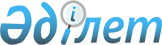 Об установлении ограничительных мероприятий на территории села Веселое Веселовского сельского округа Сандыктауского районаРешение акима Веселовского сельского округа Сандыктауского района Акмолинской области от 6 июня 2014 года № 3. Зарегистрировано Департаментом юстиции Акмолинской области 18 июня 2014 года № 4229      Примечание РЦПИ.

      В тексте документа сохранена пунктуация и орфография оригинала.

      В соответствии с Законом Республики Казахстан от 23 января 2001 года «О местном государственном управлении и самоуправлении в Республике Казахстан», подпунктом 7) статьи 10-1 Закона Республики Казахстан от 10 июля 2002 года «О ветеринарии», на основании представления исполняющего обязанности главного государственного ветеринарно-санитарного инспектора государственного учреждения «Сандыктауская районная территориальная инспекция Комитета ветеринарного контроля и надзора» Министерства сельского хозяйства Республики Казахстан № 417 от 03 июня 2014 года, аким Веселовского сельского округа РЕШИЛ:



      1. Установить ограничительные мероприятия на территории села Веселое Веселовского сельского округа Сандыктауского района, в связи с установлением заболевания «Бруцеллез».



      2. Контроль за исполнением настоящего решения оставляю за собой.



      3. Настоящее решение вступает в силу со дня государственной регистрации в Департаменте юстиции Акмолинской области и вводится в действие со дня официального опубликования.      Аким Веселовского

      сельского округа                           Т.Искендиров
					© 2012. РГП на ПХВ «Институт законодательства и правовой информации Республики Казахстан» Министерства юстиции Республики Казахстан
				